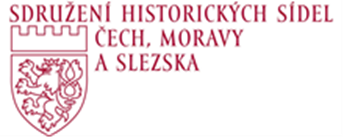 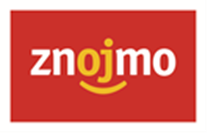 XXXIII. konference Sdružení historických sídel Čech, Moravy a SlezskaZnojmo 5. - 7. října 2023Město a životní prostředíPROGRAM KONFERENCEModerátor: Ing. arch. Vratislav ZÍKA5. října 2023 - čtvrtek08:30 - 10:00 (90 min.)Registrace účastníků09:30 - 10:00 (90 min.)Tisková konference10:00 -10:20 (20 min.)Uvítání starostkou města Znojma (ing. Ivana Solařová)Uvítání předsedou SHS ČMS (Bc. Libor Honzárek)Pozdravné projevy - MK, MMR, NPÚBLOK 1 - HISTORICKÁ SÍDLA A JEJICH OCHRANAGeneze ochrany kulturního dědictví, historických měst a přírody a aktuální problematika umisťování fotovoltaických zařízení v chráněných oblastech.10:20 (20 min.)Ing arch. Vratislav Zíka - Ústav urbanismu, FA VUT BrnoMĚSTO - ŽIVOTNÍ PROSTŘEDÍ ČLOVĚKA A JEHO UTVÁŘENÍ10:40 (20 min.)Doc. Martin Horáček - Ústav památek, Fa VUT Brno / Palackého univerzita OlomoucDŮSLEDKY OCHRANY - GENEZE OCHRANY PAMÁTEK A PŘÍRODY U NÁS11:00 (20 min.)Ing. arch. Miloš Solař, Ph.D. - Garant NPÚJAK REALIZACE FOTOVOLTAICKÝCH SYSTÉMŮ OVLIVŇUJE PAMÁTKOVÉ HODNOTY?  (Praktické příklady dokumentující stav na základě zpracovaných odborných vyjádření k odvolacím řízením případně realizací).  11:20 (20 min.)Dott. Jana Michalčáková, Ph.D. et Ph.D. - náměstkyně generální ředitelky NPÚ pro památkovou péči METODICKÉ VYJÁDŘENÍ K POSUZOVÁNÍ ZÁMĚRŮ OSAZOVÁNÍ FVZ NA KULTURNÍCH PAMÁTKÁCH A V PAMÁTKOVĚ CHRÁNĚNÝCH ÚZEMÍCH A JEHO UPLATŇOVÁNÍ V PRAXI NPÚ - ROK POTÉ (s uvedením závěrů vyhodnocující statistickou evidenci k FVZ za jednotlivé regiony)11:40 (20 min.)Ing. arch. Iveta Merunková, Ph.D. - specialista na památkový urbanismus a územní plánováníFOTOVOLTAICKÉ SYSTÉMY Z POHLEDU ÚZEMNÍHO PLÁNOVÁNÍ12:00 (20 min.)Ing. Martin Čerňanský, Ph.D. - odbor památkové péče - oddělení specializacíkrajina, venkovská sídla a lidová architekturaNASTAVENÍ PŘÍSTUPU K HODNOCENÍ UMÍSŤOVÁNÍ FVZ NA ÚZEMÍ S PLOŠNOU OCHRANOU A NA OBJEKTECH KP V ČR (praktické příklady umísťování FVZ a nastavení možných kritérií pro hodnocení a posouzení)12:20 - 12:40 (20 min.)Diskuse12:40 - 14:00 (80 min.)ObědBLOK 2 - PROBLEMATIKA SOUČASNÉ ENERGETIKYNové technologie a nové otázky, se kterými se musí společnost, legislativa a městské prostředí vyrovnávat.14:00 (20 min.)RNDr. Antonín Fejfar, CSc. - vedoucí Oddělení tenkých vrstev a nanostruktur, Fyzikální ústav AV ČRZAČÁTKY DOBY SLUNEČNÍ (jak fungují fotovoltaické panely, jak se vyrábějí a jak se recyklují) 14:20 (20 min.)Ing. Pavel Hrzina, Ph.D. - Manažer kvality a metrolog akreditované Laboratoře diagnostiky fotovoltaických systémů, ČVUT FEL Praha, Univerzitní centrum energeticky efektivních budov ČVUT v PrazeKOMUNITNÍ ENERGETIKA14:40 (20 min.)Martin Buranský - MOORE Czech Republic s.r.o.FUNGOVÁNÍ ENERGETICKÝCH SPOLEČENSTEV (možnostmi společného investování do technologií ke komunitní výrobě elektrické energie a následném podílu na jejím zisku)15:00 (20 min.)Ing. Petr Nezveda - ředitel SAKO Brno SOLAR a.s.ENERGIE NAŠEHO MĚSTA - DRUHÁ NEJVĚTŠÍ SLUNEČNÍ ELEKTRÁRNA REPUBLIKY15:20 (20 min.)Univ. - Prof. Dipl. Arch. ETH Dr. Christian Hanus - vedoucí Ústavu stavebnictví a životního prostředí, Donau Universität KremsENERGETIKA HISTORICKÝCH BUDOV A METODIKA JEJICH POSUZOVÁNÍ V ČASE15:40 - 16:00 (20 min.)Diskuse16:00 - 18:00 DOPROVODNÝ PROGRAM (dle vlastního výběru) areál bývalého premonstrátského kláštera v Louce (komentovaná prohlídka)(Ing. arch. Vratislav Zíka)novostavba krytého bazénu v Louce (komentovaná prohlídka)(Ing. arch. Aleš Burian)19:30 - 23:00 SLAVNOSTNÍ VEČER - sklepy Louckého kláštera6. října 2023 - pátek8:30 - 9:00 (30 min.)Registrace účastníkůBLOK 3 - MĚSTA JAKO ŽIVOTNÍ PROSTŘEDÍ PRO LIDIŽivot ve městech, kvalita veřejných prostranství, práce s městskou zelení a udržitelná mobilita.9:00 (20 min.)Doc. Ing. arch. Karel Havliš - Ústav urbanismu, FA VUT BrnoDÍLO JANA GEHLA V PRAXI - ŽIVOT MEZI BUDOVAMI A MĚSTA PRO LIDI9:20 (20 min.)Veronika Rút Fullerová - designérka. Líná aktivistkaVEŘEJNÁ PROSTRANSTVÍ A VLIV JEJICH KVALITY NA ŽIVOT MĚSTA (Kuchařka kultivace českých měst)9:40 (20 min.)Ing. Gabriela Stögerová - NPÚ BrnoVEŘEJNÁ ZELEŇ VE MĚSTĚ A PAMÁTKOVÁ OBNOVA JUBILEJNÍHO PARKU VE ZNOJMĚ10:00 (20 min.)Ing. arch. Iveta Ludvíková - městská architektka ZnojmoPROMĚNY MĚSTA ZNOJMA UVNITŘ I ZA HRANICÍ MPR (regulace reklamy, Horní a Václavské náměstí, ulice v centru města, Pivovar, oprava radniční věže, Dolní park, vnitroblok Kolonka, Stará škola)10:20 (20 min.)Mgr. Zdeněk Čižmář - územní garant NPÚ pro ZnojmoMPR ZNOJMO A NOVÁ PAMÁTKOVÁ ZÓNA (problematika plošné ochrany území v praxi)10:40 (20 min.)prof. Ing. arch. Jan Jehlík / prof. Ing. arch. Miroslav Cikán - Ústav urbanismu ČVUT PrahaROZHRANÍ CHRÁNĚNÝCH A NECHRÁNĚNÝCH ÚZEMÍ V PROSTŘEDÍ NAŠICH MĚST11:00 (20 min.)doc. Ing. arch. Jiří Löw - urbanista, architekt MĚSTO A ŽIVOTNÍ PROSTŘEDÍ11:20 - 12:00 (40 min.)Diskuze12:00 - 12:30 (30 min.)Závěry konference - zhodnocení, výstupy12:30 - 14:00 (90 min.)Oběd, káva14:00 - 15:00 (60 min.)Komentovaná procházka podél řeky Dyje 15:00 - 16:30 (90 min.)DOPROVODNÝ PROGRAM (dle vlastního výběru) Expozice o hradebním opevnění Znojma (komentovaná prohlídka) (Ing. arch. Vratislav Zíka)Revitalizace bývalého pivovaru (komentovaná prohlídka)(Ing. arch. Iveta Ludvíková)7. října 2023 - sobotaDOPROVODNÝ PROGRAM Exkurze na Národní kulturní památku - Státní zámek UherčiceProhlídka návštěvnického okruhu (ing. Alena Lysá – kastelánka zámku Uherčice)Specializovaná prohlídka “Po stopách rekonstrukce”(Ing. Lukáš Kružík – technický dozor investora)